Základní škola a Mateřská škola Malešov, okres Kutná Hora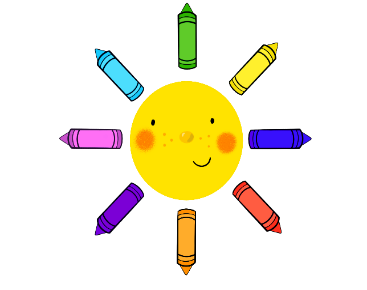 Ke Hřišti 283, 285 41 Malešov, e-mail:skolkamalesov1@seznam.czMŠ PASTELKAVYJÁDŘENÍ LÉKAŘE KE ZDRAVOTNÍMU STAVU DÍTĚTEJméno:………………………………………………………………Příjmení:……………………………………………………………Adresa trvalého pobytu:……………………………………………………………………………………..PSČ:………………………..Datum narození:……………………………………………..  Rodné číslo:………………………………………………………………Jsou odchylky v psychomotorickém vývoji?  …………………………………………………………………………………..Trpí dítě chronickým onemocněním?            …………………………………………………………………………………….Užívá pravidelně léky?                                 …………………………………………………………………………………….Je dítě řádně očkováno podle § 50 zák. č.258/20000 Sb.?  ………………………………………………………                                                  Jde o dítě se speciálními výchovně vzdělávacími potřebami?.........................................................Jiná sdělení lékaře:Doporučuji přijetí dítěte do mateřské školy:                 ANO                   NEV…………………………………. dne:…………………………….                   Razítko a podpis lékaře                         